Skriveskabelon til institutnyhederNår du skal lave nyheder til din institutside, vil du lette sekretærens arbejde ved at benytte dette skema. Vær opmærksom på at teksten skal fremsendes på både dansk og engelsk eller udelukkende på engelsk.Et digitalt billede, der ikke er copyright-beskyttet, kan evt. medsendes. Ellers vil sekretæren hjælpe med at finde et billede, der tematisk passer til nyheden.Har du brug for blot at referere til en anden hjemmeside, kan du nøjes med at skrive en rubrik og en underrubrik. (jf. billedet th.) 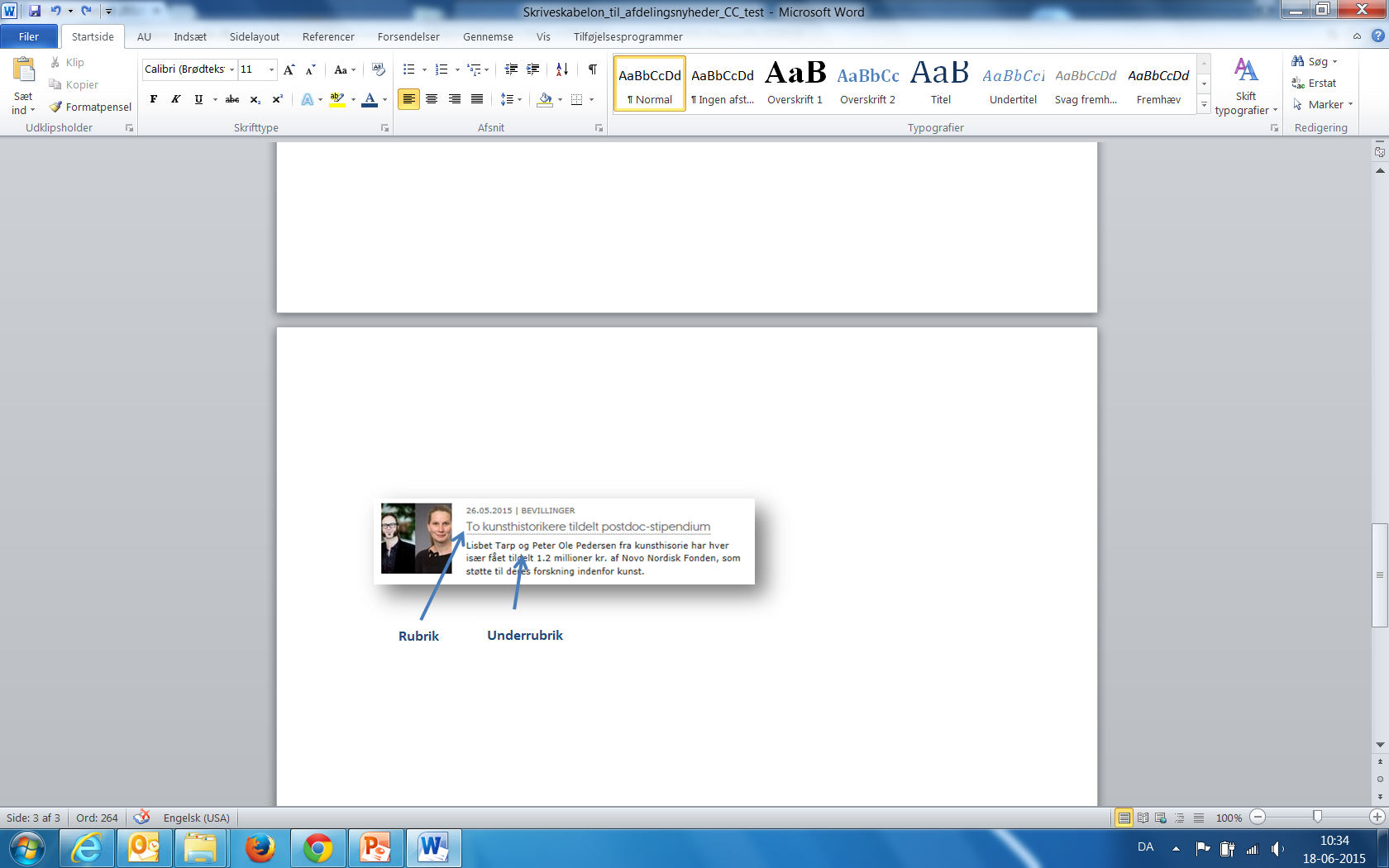 Det kan være relevant ved nyheder i stil med ”Projekt XX har ansat NN – se mere på projektsiden.” 
Ved sådanne nyheder skal du ikke udfylde brødtekstfeltet nedenfor men blot sende linket til den side du gerne vil referere til. Rubrik/overskrift (Max 60 tegn inkl. mellemrum)Engelsk oversættelse af rubrik/overskriftUnderrubrik/underoverskrift (Max 250 tegn inkl. mellemrum)Engelsk oversættelse af underrubrik/underoverskriftBrødtekst (Min. 600/max 4000 tegn inkl. mellemrum. En tekst i fuld længde bør forsynes med min. et afsnit/afsnitsoverskrift)Skriv her…Engelsk oversættelse af brødtekstWrite here…Evt. links til nyheder uden brødtekstEvt. ønsker til ledsagende foto Gem den udfyldte skabelon på din egen computer og send den derefter til din afdelingssekretær: Afd. for Digital Design og Informationsvidenskab/Dorte Midtiby, dorte.midtiby@dac.au.dkAfd. for Medievidenskab og Journalistik/ Dorte Midtiby, dorte.midtiby@dac.au.dkAfd. for Engelsk/Martin Stigaard, slkmms@dac.au.dk Afd. for Tysk og Romanske Sprog/ Marianne Rasmussen, imvmr@dac.au.dkAfd. for Litteraturhistorie og Retorik/Betina Ramm, aestbr@dac.au.dkAfd. for Kunsthistorie, Æstetik & Kultur og Museologi/ Betina Ramm, aestbr@dac.au.dkAfdeling for Dramaturgi og Musikvidenskab/Betina Ramm, aestbr@dac.au.dk  Afdeling for Lingvistik, Kognitionsvidenskab og Semiotik/ Nelly Dupont, nelly.dupont@dac.au.dk Afdeling for Nordiske Studier og Oplevelsesøkonomi/Nelly Dupont, nelly.dupont@dac.au.dk